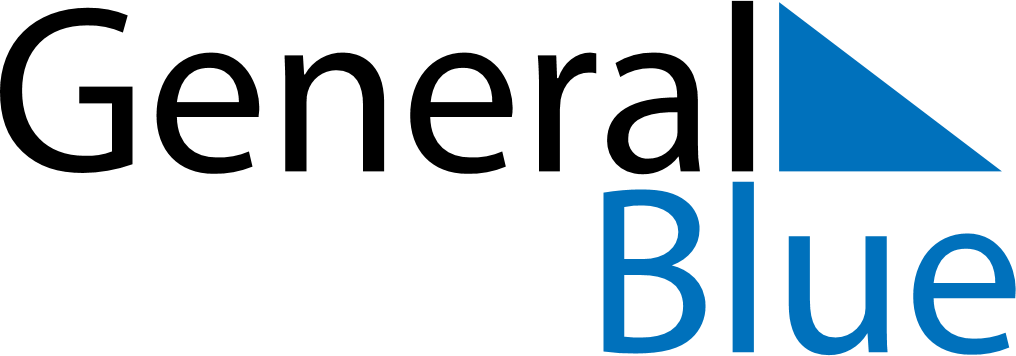 March 2024March 2024March 2024LiechtensteinLiechtensteinMondayTuesdayWednesdayThursdayFridaySaturdaySunday123456789101112131415161718192021222324Saint Joseph25262728293031Good FridayEaster Sunday